Приложение 2к постановлению администрации городаот____________№_________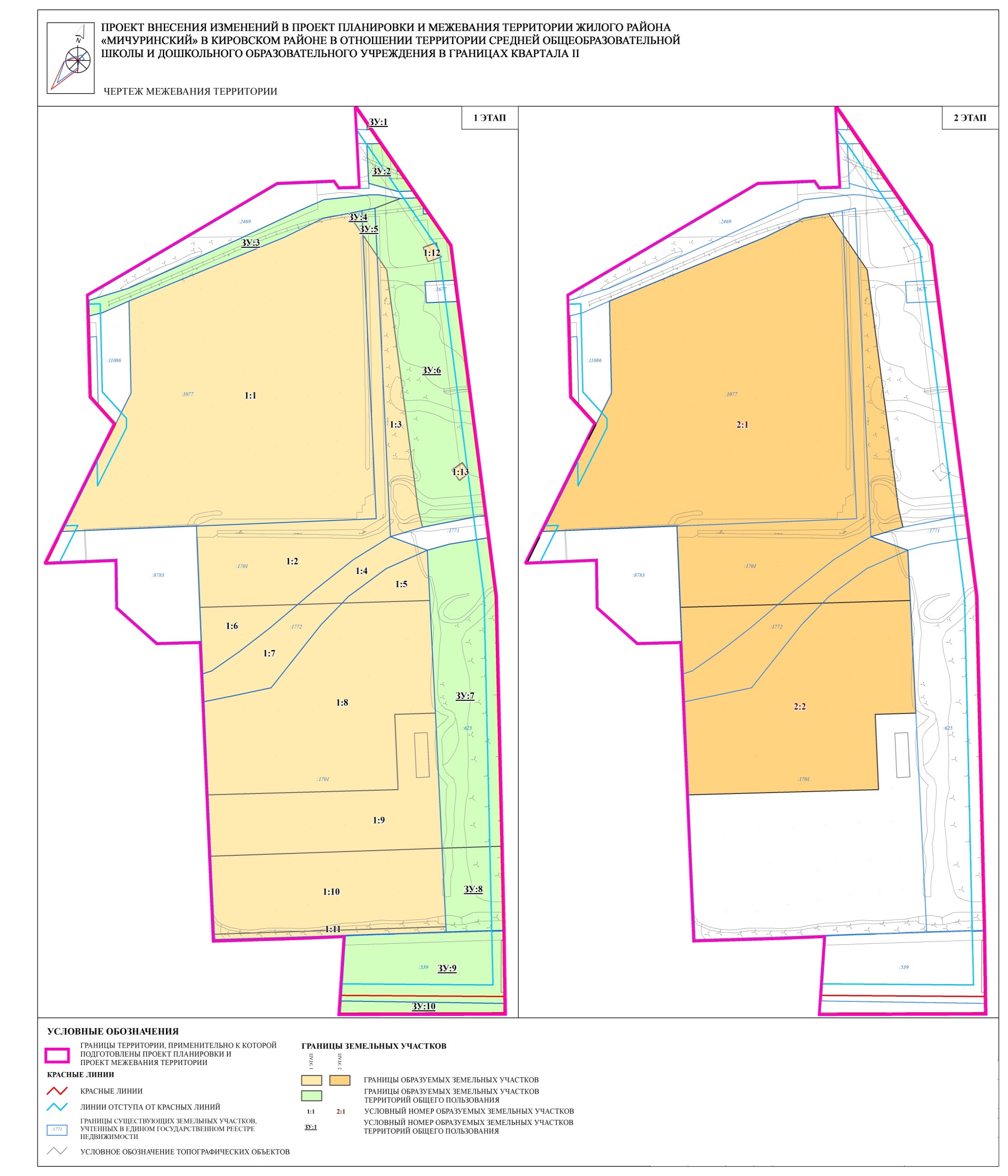 